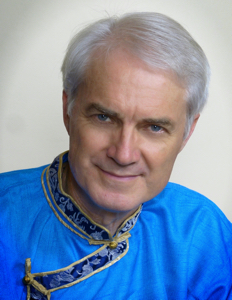 John Jackson rozpoczął swój trening medytacyjny w wieku 19 lat, praktykując różne metody od pranajamy do tybetańskiego dzogczen. W czasie studiów i eksploracji wiele podróżował,odbył  pielgrzymki dookoła świata i spędził długie okresy czasu na odosobnieniach w klasztorach Triten Norbutse w Nepalu i Menri w Indiach. Przez ostatnie 20 lat John rozwinął bliski związek i otrzymał wiele nauk od J.Ś. Lungtoka Tenpai Nyimy i Jongdzina Tenzina Namdaka, dwóch najważniejszych nauczycieli tradycji Bon, oraz od Tenzina Wangyala Rinpocze, najważniejszego nauczyciela Bon na Zachodzie. Od lat prowadzi kursy i uczy praktyk medytacyjnych  w Instytucie Ligmincha i powiązanych z nim ośrodkami w USA i Europie.  Od 2001 roku nauczał Jogi Śnienia, Nauk z tekstu 9 Ścieżek Bon, Integracji Medytacji z Codziennym Życiem, Uzdrawianie Ziemi – Uzdrawianie Siebie, Tsa Lung, Tybetańskie Uzdrawianie Dźwiękiem, Przebudzenie Świetlistego Umysłu i Czerwonego Garudy. John jest współzałożycielem programu Akademii Trzech Bram w Europie, intensywnego trzyletniego programu mającego na celu zdobycie głębokiego doświadczenia w tybetańskich praktykach ciała, mowy i umysłu.John przez 23 lata pracował jako profesor na Uniwersytecie Virginia, uczył studentów medycyny i prowadził warsztaty rozwoju osobistego. Jego zainteresowania dotyczą metod efektywnego nauczania, tworzenia programów, nauki online. Otrzymał od dziekana Nagrodę za Zasługi w Zakresie Nauczania, był członkiem Akademii Wyróżnionych Nauczycieli, oraz regularnie prezentował wyniki swoich badań w profesjonalnych magazynach i na konferencjach naukowych w USA i Europie.John pomagał zakładać Instytut Ligmincha w 1992 r., organizował większość kursów, redagował teksty, i służył wspólnocie jako członek zarządu do 1997 r. Na prośbę Tenzina Wangyala Rinpocze założył Ośrodek Odosobnieniowy Ciamma Ling w Kolorado, miejsce na odosobnienia w górach Sangre de Christo w Kolorado i obecnie sprawuje funkcję dyrektora tego osrodka. John był również członkiem grupy do spraw planowania i powstania Instytutu Lishu, w pobliżu Dehradun (Indie). John żyje w Charlottesville w stanie Virginia, gdzie czerpie radość z zajmowania się ogrodem, bycia ojcem i spędzania czasu na odosobnieniach w górach.